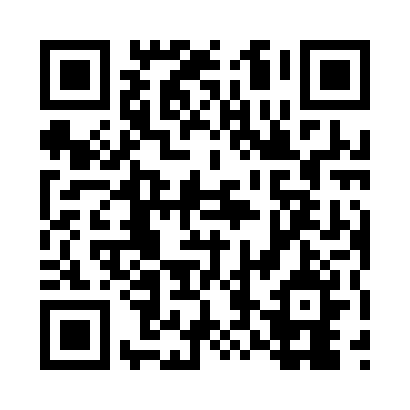 Prayer times for Trinum, GermanyWed 1 May 2024 - Fri 31 May 2024High Latitude Method: Angle Based RulePrayer Calculation Method: Muslim World LeagueAsar Calculation Method: ShafiPrayer times provided by https://www.salahtimes.comDateDayFajrSunriseDhuhrAsrMaghribIsha1Wed3:115:431:095:138:3710:582Thu3:075:411:095:138:3911:013Fri3:035:391:095:148:4011:044Sat3:005:371:095:158:4211:075Sun2:565:351:095:158:4411:116Mon2:555:331:095:168:4511:147Tue2:545:321:095:178:4711:168Wed2:545:301:095:178:4911:169Thu2:535:281:095:188:5011:1710Fri2:525:271:095:198:5211:1811Sat2:515:251:095:198:5311:1812Sun2:515:231:095:208:5511:1913Mon2:505:221:095:208:5611:2014Tue2:505:201:095:218:5811:2015Wed2:495:191:095:228:5911:2116Thu2:485:171:095:229:0111:2217Fri2:485:161:095:239:0211:2218Sat2:475:141:095:239:0411:2319Sun2:475:131:095:249:0511:2420Mon2:465:121:095:249:0711:2421Tue2:465:111:095:259:0811:2522Wed2:455:091:095:269:1011:2523Thu2:455:081:095:269:1111:2624Fri2:445:071:095:279:1211:2725Sat2:445:061:095:279:1411:2726Sun2:445:051:095:289:1511:2827Mon2:435:041:105:289:1611:2928Tue2:435:031:105:299:1711:2929Wed2:435:021:105:299:1911:3030Thu2:425:011:105:309:2011:3031Fri2:425:001:105:309:2111:31